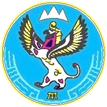 П Р И К А Зот «___» ___________ 2023 г. № _____г. Горно-АлтайскО внесении изменений в Приложение № 1 к Порядку проведения Министерством финансов Республики Алтай мониторинга качества финансового менеджмента, утвержденному приказом Министерства финансов Республики Алтай от 6 апреля 2022 г. № 88-пПриказываю:Внести в Приложение № 1 к Порядку проведения Министерством финансов Республики Алтай мониторинга качества финансового менеджмента, утвержденному приказом Министерства финансов Республики Алтай от 6 апреля 2022 г. № 88-п, следующие изменения:в графе «Наименование направления/показателя в направлении мониторинга» строки 1.10 слова «бюджетных и автономных учреждений Республики Алтай» заменить словами «в отношении подведомственных ему администраторов бюджетных средств»;в сноске 1 цифры «2022» заменить цифрами «2023».Министерство финансовРеспублики АлтайЧаптынова ул., д.24, г. Горно-Алтайск, 649000тел. (388-22) 2-26-21, факс (388-22) 2-32-95E-mail: info@mf.altaigov.ruwww.minfin-altay.ruОКПО 00078212, ОГРН 1020400753438ИНН/КПП 0411005460/041101001Алтай Республиканыҥ акча-манат министерствозыЧаптыновтыҥ ор., т.24, Горно-Алтайск к., 649000тел. (388-22) 2-26-21, факс (388-22) 2-32-95E-mail: info@mf.altaigov.ruwww.minfin-altay.ruОКПО 00078212, ОГРН 1020400753438ИНН/КПП 0411005460/041101001Заместитель Председателя Правительства Республики Алтай, министрО.В. Завьялова